　　　　　　　　　　　　　　　　　　　　　　　　　　　　２０２４．１．２７　　　　　　　　　　　　　　　　　　　　　　　　　　　　　　文責：小林　　　　九州大学東京同窓会新年会＆ミニコンサート参加録　　　　　　　　　（拡大理事会＆賀詞交換会）日程会場：　2024年1月27日土曜日　17：00～19：30　　　　　　学士会館302号室２，出席者　：　23名と寂しい賀詞交換会でしたがゲスト深水郁（あや）氏（九大教育学　　　　　　　　　　　部卒/シンガーソングライター）の歌声で盛会になりました。式次第　：伊東信一郎会長挨拶骨子　　・能登地方の震災　　・羽田空港での事故　乗務員の素晴らしい指導で379名の乗員乗客の奇跡的な脱　　　　　　　　　　　　　　　出、日本人ならではの行動だった。　　・同窓会　　　　　　2023年5月コロナ5類以降制限なしのサマーフェスタが実　　　　　　　　　　　　　　　施出来た。酒を飲みながら語り合える日々が戻ってきた。　　　　　　　　　　　　参加したメンバーの元気な姿を見ることが出来た。事務局から報告（吉元事務局長）2023年サマーフェスタ報告　総勢222名（有料出席者204名新卒者30）　ベスト３　経済学部46、工学部40、法学部26　収益▲151千円の赤字　カード決済を導入して受付業務の効率化実践　　　　　　　　　　カード決済者135名、振り込み6名、当日払い６３名開催を振り返っての反省と総括・事前準備として推進員会とリハ15回開催負担大、次回は部会方式を検討中・フェイスブックとメール等での案遭い・負担が推進メンバーに偏っているので若手だけでなく40~60代メンバー増　が必要。・次年度開催　2024年8月31日（土）会場「ミッドタウン八重洲」　会費8千円、250~300名予定　8月30日（金）より同会場で九大フェスタ（販売）開催予定逆ＯＢＯＧ訪問「令和5年度第2回就活セミナー」50名ＯＢＯＧ参加基幹教育総合科目「キャリア形成基礎講座」（単位取得科目）学び舎　若手勉強会「リカレント教育」に関する取り組みまずはトライアルとして来年度から取り組み予定初年度は、法律基礎（１０科目）Ｗｅｂ形式10回講座、有料2万円/人決議事項　役員交代　　副会長交代（敬称略）　　〇九機会会長　　　　　　山本硯徳　→　西野雅明　　〇松遙会（建築）会長　　沢田研自　→　妹尾賢二　　〇薬友会（薬学部）関東支部長　柴田重信　→　斎藤嘉朗東京同窓会設立20周年について協議事項新卒者歓迎会の開催についてＡ，Ｂ，Ｃ案と出されたが結論C案が採択された。東京同窓会としては開催しない。ミニコンサートゲストの深水郁嬢によるピアノ弾き語りで楽しみました。「六本松の歌」「くりまんじゅう」「にんにく健康家族」最後に復興支援ソング「花は咲く歌詞」懇親会（１）開会辞　　司会者：青柳未央氏（経済学部H18修）による宣言でスタート（２）乾杯挨拶　顧問　岡部正彦氏（法学部S36卒）（３）各学部代表による近況報告（順番に報告）①岡部顧問による乾杯挨拶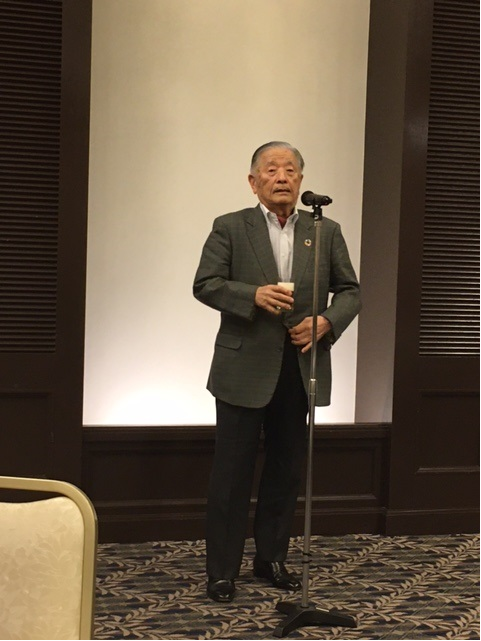 ②伊東信一郎会長（右）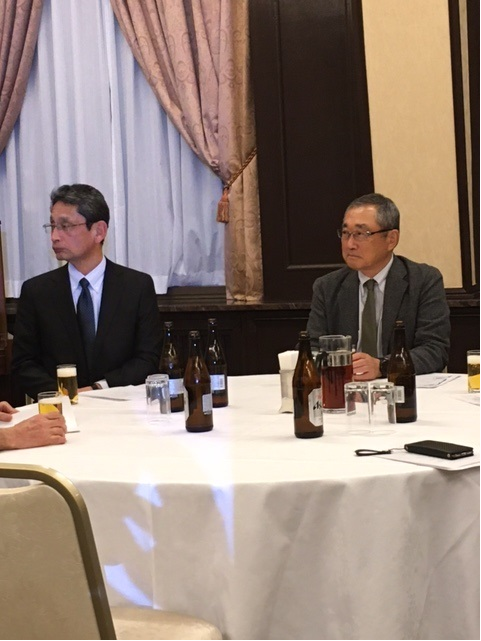 ③深水、冨永、川原各氏のショット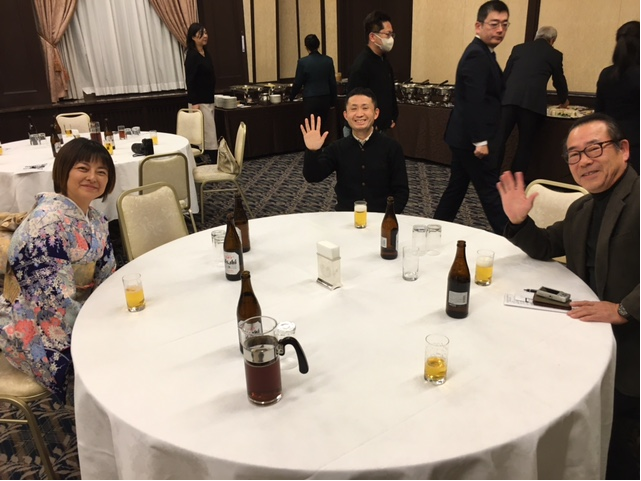 　　　　　　　　　　　　　　　　　　　　　　　　　　　　以上。　